Занятия по технологииМало на Земле найдется людей, которые не любили бы вкусно и сытно принять пищу. Поэтому кулинарное дело считается одним из важнейших сфер человеческой деятельности. Побывав у хозяйки, которая чисто, красиво и вкусно готовит, вы наверняка захотите побывать у нее в гостях еще и еще. Но блюдо должно быть не только вкусным, а еще и  полезным!24 февраля  у наших ребят прошли уроки технологии, которые были посвящены приготовлению винегрета. Винегрет- это салат, который  известен всем, потому что включает в себя самые простые продукты, которые всегда найдутся в любом холодильнике.  Ребята узнали, что нужно соблюдать определенные правила  при варке овощей, чтобы они не потеряли полезные свойства, и  научились его готовить. Теперь они смогут радовать свою семью вкусным блюдом, приготовленным самостоятельно! 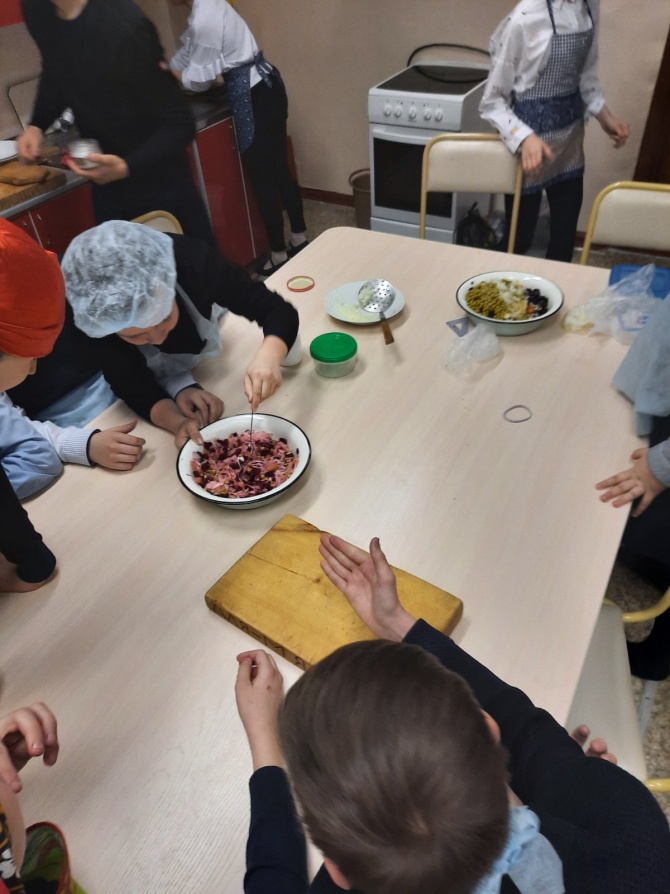 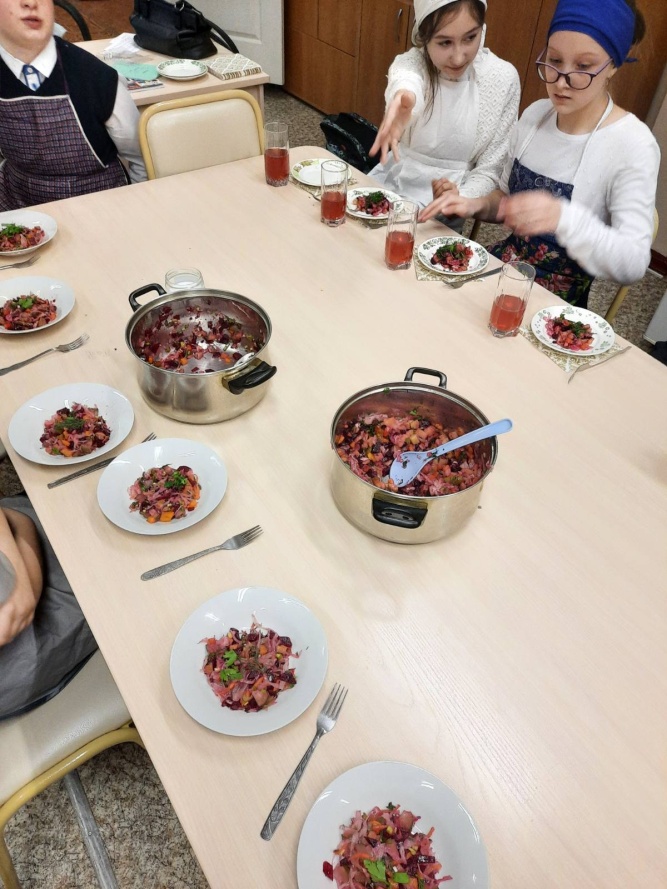 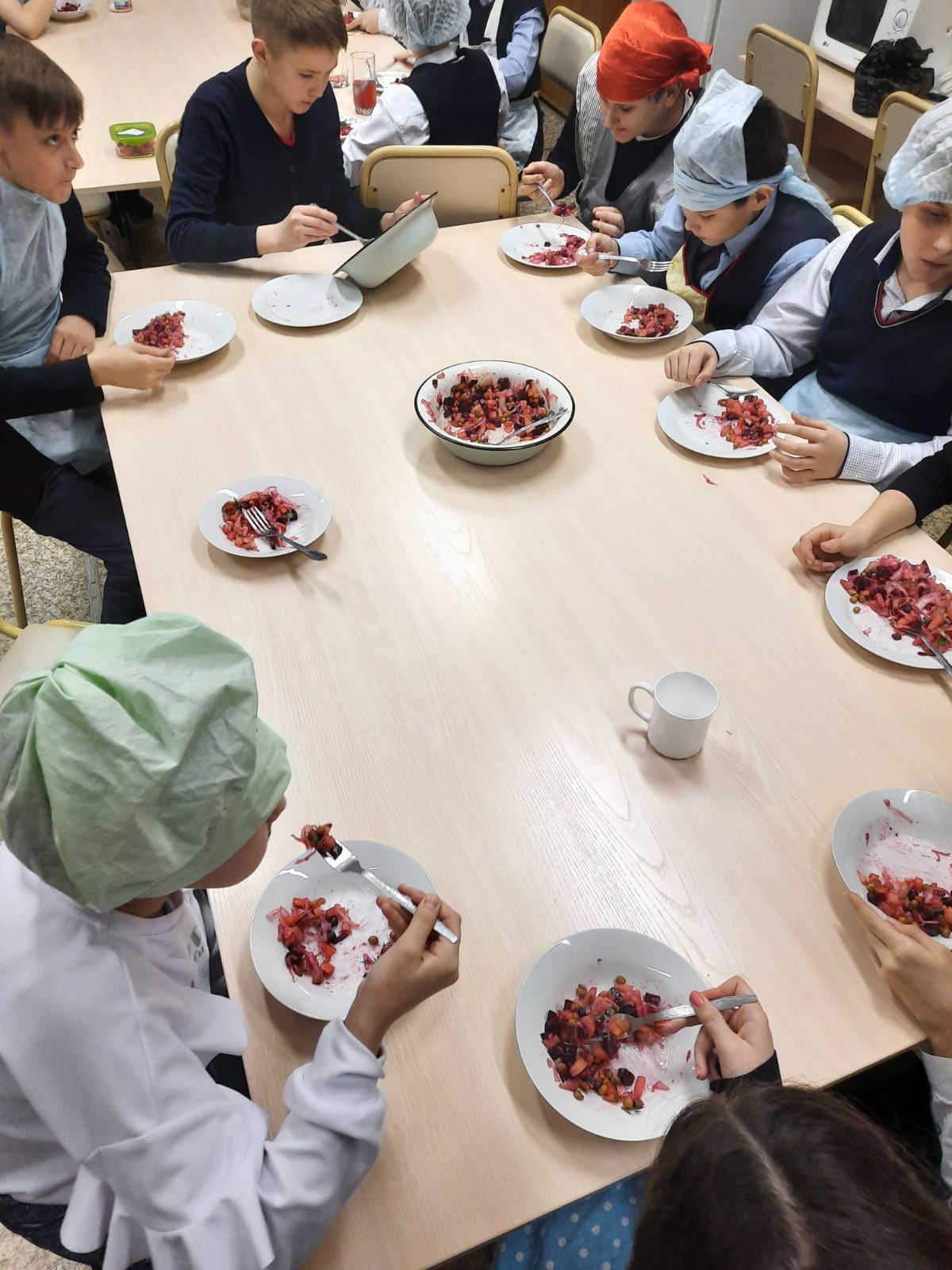 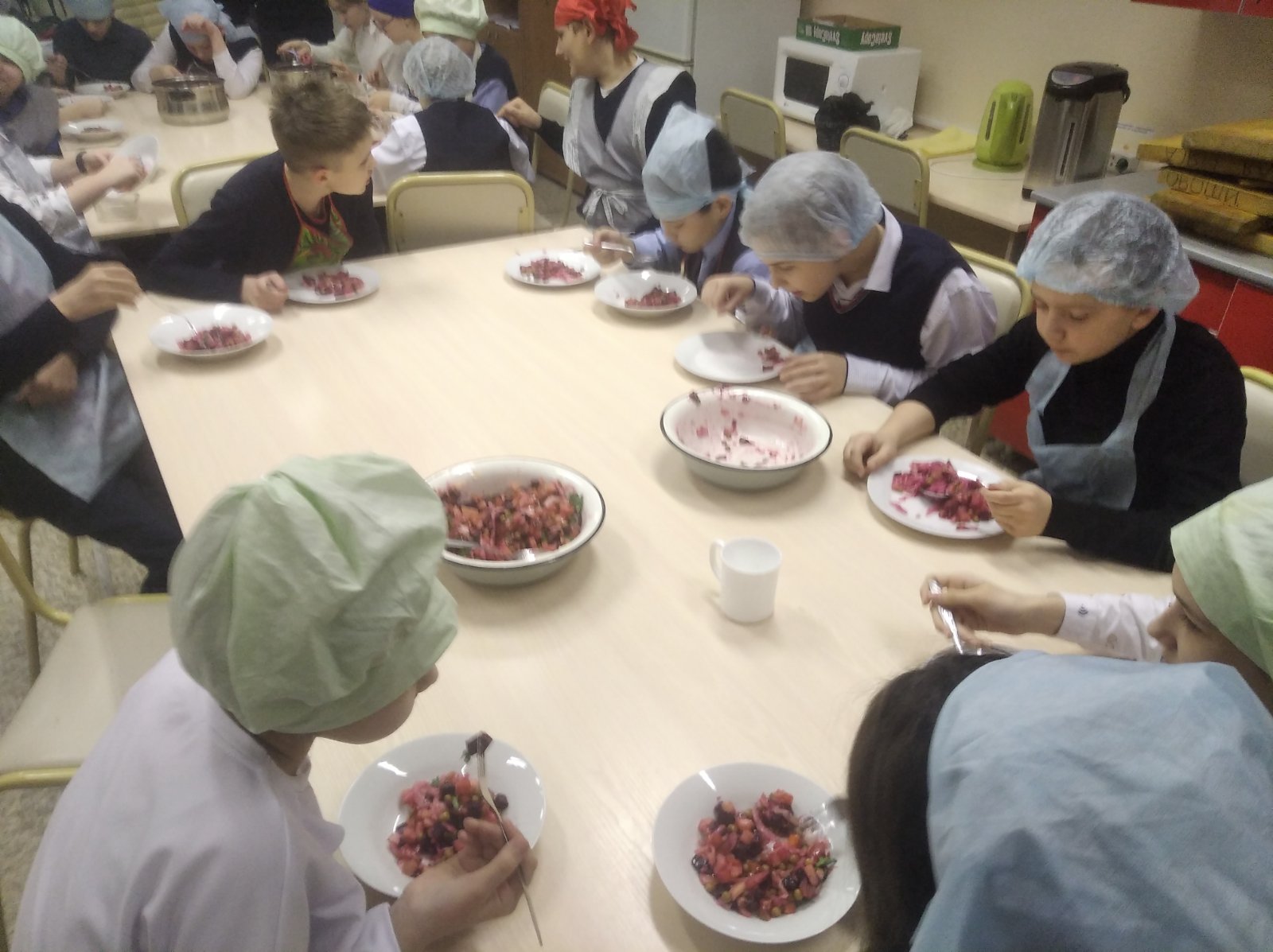 